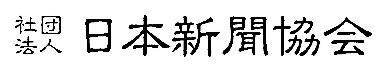 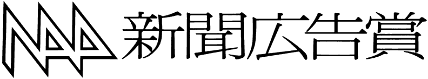 ２０１６年（第３６回）応募申込書（新聞社企画部門）下欄に必要事項を記入し、また該当するところに✓印をお付けください。※１＝当方の問い合わせに応じていただけるよう、実際に記入した担当者の氏名をお書きください。◇　応募資料（申込書・紙面・添付資料）は、返却いたしません。◇　ご記入いただいた個人情報は、標記コンテストにかかわる事業以外では使用いたしません。※各項目の行数は目安です。必要に応じて変更いただいて結構ですが１枚で収まるようにお書きください。　※選考の際の参考資料となりますので必ずご記入ください。企画タイトル企画タイトル社　名社　名※１記入担当者氏名（フリガナ）※１記入担当者氏名（フリガナ）（　　　　　　　　　　　　　　　　　　　　）部署・職名部署・職名電　話電　話　（　　　　　　　　）　　　　　　―　（　　　　　　　　）　　　　　　―　（　　　　　　　　）　　　　　　―　（　　　　　　　　）　　　　　　―ファクスファクス　（　　　　　　　　）　　　　　　―　（　　　　　　　　）　　　　　　―　（　　　　　　　　）　　　　　　―　（　　　　　　　　）　　　　　　―ＥメールＥメール広告主１．単独広告主名：広告主名：広告主名：広告主名：広告主２．連合参加社数：　　　　　　　社　　　主な広告主名：参加社数：　　　　　　　社　　　主な広告主名：参加社数：　　　　　　　社　　　主な広告主名：参加社数：　　　　　　　社　　　主な広告主名：　■以下は紙面掲載に関する事項です。　■以下は紙面掲載に関する事項です。　■以下は紙面掲載に関する事項です。　■以下は紙面掲載に関する事項です。　■以下は紙面掲載に関する事項です。　■以下は紙面掲載に関する事項です。Ⅰ　掲載の回数、掲載日※「１．単発」「２．シリーズ」のいずれかに✓印をお付けくださいⅠ　掲載の回数、掲載日※「１．単発」「２．シリーズ」のいずれかに✓印をお付けください １．単発掲載日　　　　　　年　　　月　　　日 １．単発掲載日　　　　　　年　　　月　　　日 ２．シリーズ　掲載の回数（　　　　　　　）回　※継続中の場合は５月３１日（火）現在の回数をご記入ください②開始時期　　　　　年　　　月　　　日～　　　　　年　　　月　　　日まで（終了・継続中）　　※以下に各掲載日をご記入ください（　　　　　　　　　　　　　　　　　　　　　　　　　　　　　　　　　　　　　　　） ２．シリーズ　掲載の回数（　　　　　　　）回　※継続中の場合は５月３１日（火）現在の回数をご記入ください②開始時期　　　　　年　　　月　　　日～　　　　　年　　　月　　　日まで（終了・継続中）　　※以下に各掲載日をご記入ください（　　　　　　　　　　　　　　　　　　　　　　　　　　　　　　　　　　　　　　　） ２．シリーズ　掲載の回数（　　　　　　　）回　※継続中の場合は５月３１日（火）現在の回数をご記入ください②開始時期　　　　　年　　　月　　　日～　　　　　年　　　月　　　日まで（終了・継続中）　　※以下に各掲載日をご記入ください（　　　　　　　　　　　　　　　　　　　　　　　　　　　　　　　　　　　　　　　） ２．シリーズ　掲載の回数（　　　　　　　）回　※継続中の場合は５月３１日（火）現在の回数をご記入ください②開始時期　　　　　年　　　月　　　日～　　　　　年　　　月　　　日まで（終了・継続中）　　※以下に各掲載日をご記入ください（　　　　　　　　　　　　　　　　　　　　　　　　　　　　　　　　　　　　　　　）Ⅱ　広告の種類※✓印をお付けくださいⅡ　広告の種類※✓印をお付けください １．見開き（２連版含む）　　 ２．全１５段　　 ３．記事下　　 ４．小型・雑報　　　　　　　 ５．別刷り特集　　６．マルチ　　７．スプリットラン　　８．変形　 ９．その他（　　　　　　　　　　　　　　　　　　　　　　　　　） １．見開き（２連版含む）　　 ２．全１５段　　 ３．記事下　　 ４．小型・雑報　　　　　　　 ５．別刷り特集　　６．マルチ　　７．スプリットラン　　８．変形　 ９．その他（　　　　　　　　　　　　　　　　　　　　　　　　　） １．見開き（２連版含む）　　 ２．全１５段　　 ３．記事下　　 ４．小型・雑報　　　　　　　 ５．別刷り特集　　６．マルチ　　７．スプリットラン　　８．変形　 ９．その他（　　　　　　　　　　　　　　　　　　　　　　　　　） １．見開き（２連版含む）　　 ２．全１５段　　 ３．記事下　　 ４．小型・雑報　　　　　　　 ５．別刷り特集　　６．マルチ　　７．スプリットラン　　８．変形　 ９．その他（　　　　　　　　　　　　　　　　　　　　　　　　　）Ⅲ　紙面掲載と連動した活動Ⅲ　紙面掲載と連動した活動１．紙面掲載のみ１．紙面掲載のみ１．紙面掲載のみ１．紙面掲載のみ※いずれかに✓印をお付けください（新聞以外に媒体を使用した場合は、　　　その媒体名に✓を付けてください）※いずれかに✓印をお付けください（新聞以外に媒体を使用した場合は、　　　その媒体名に✓を付けてください）２．連動した活動 ①雑誌  ②テレビ　 ③ラジオ　 ④インターネット（ウェブサイト、ＳＮＳ、ＡＲなど）　 ⑤折り込み広告 ⑥交通広告　 ⑦屋外広告　 ⑧ＤＭ　 ⑨ＰＯＰ ⑩その他（　　　　　　　　　　　　） ①雑誌  ②テレビ　 ③ラジオ　 ④インターネット（ウェブサイト、ＳＮＳ、ＡＲなど）　 ⑤折り込み広告 ⑥交通広告　 ⑦屋外広告　 ⑧ＤＭ　 ⑨ＰＯＰ ⑩その他（　　　　　　　　　　　　） ①雑誌  ②テレビ　 ③ラジオ　 ④インターネット（ウェブサイト、ＳＮＳ、ＡＲなど）　 ⑤折り込み広告 ⑥交通広告　 ⑦屋外広告　 ⑧ＤＭ　 ⑨ＰＯＰ ⑩その他（　　　　　　　　　　　　）Ⅳ　紙面以外の添付資料Ⅳ　紙面以外の添付資料 有　　　・　　　 無 有　　　・　　　 無 有　　　・　　　 無 有　　　・　　　 無（有の場合は資料名）（有の場合は資料名）（　　　　　　　　　　　　　　　　　　　　　　　　　　　　　　）（　　　　　　　　　　　　　　　　　　　　　　　　　　　　　　）（　　　　　　　　　　　　　　　　　　　　　　　　　　　　　　）（　　　　　　　　　　　　　　　　　　　　　　　　　　　　　　）